РЕЗЮМЕ ВЫПУСКНИКА ИНЖЕНЕРНО-ЭКОНОМИЧЕСКОГО ФАКУЛЬТЕТАІ. Общие сведения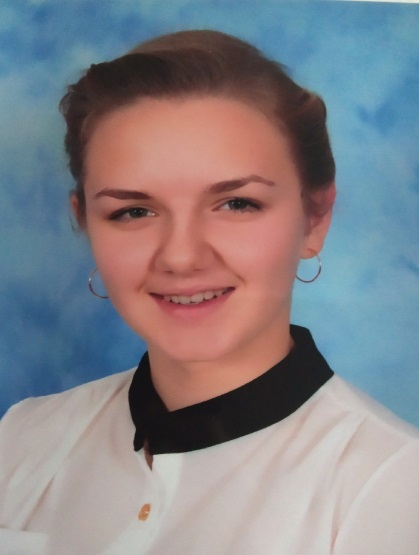 *По желанию выпускника, для открытого представления в сети интернет.ІІ. Результаты обученияІІІ. СамопрезентацияФамилия, имя, отчество     Ленская Вероника ДмитриевнаДата рождения/гражданство12.03.1998/РБФакультетИнженерно-экономическийСпециальностьМаркетингСемейное положениеНе замужемМесто жительства (указать область, район, населенный пункт)г. Солигорск,Минская областьE-mailveronika_lenskaya@mail.ruСоциальные сети (ID)*https://vk.com/id133611514Viber+375 29 148-77-28Моб. телефон+375 29 148-77-28Основные дисциплины по специальности, изучаемые в БГТУДисциплины курсового проектирования1. Маркетинг2. Экономика 3. Логистика4. Управление закупками5. Маркетинговые исследования...Макроэкономика Экономика организации МаркетингМаркетинговые коммуникацииМаркетинг инновацийИнвестиционное проектированиеТоварная политикаИнтернет-маркетингМаркетинг в отраслиФункционально-стоимостной анализРаспределение товаровСредний балл по дисциплинам специальности8,8Места прохождения практикиУП «Минская обойная фабрика», ОАО «Беларуськалий».Владение иностранными языками (указать язык); наличие международных сертификатов: ТОЕFL, FСЕ/САЕ/СРЕ, ВЕС и т.д.Немецкий язык (А1)Дополнительное образование (курсы, семинарыи др.)Компетенции по использованию современных программных продуктовMS Office/Word/Exсel/PowerPoint (хороший уровень пользователя)Научно-исследовательская работа (участие в проектах, конкурсах, конференциях, публикации и др.)69-я научно-техническая конференция учащихся, студентов и магистрантов университета БГТУ, доклад на тему «Емкость рынка грузовых шин» (публикация в сборнике);69-я научно-техническая конференция учащихся, студентов и магистрантов университета БГТУ,доклад «Обзор предложения легковых автомобильных шин на рынке РБ»(публикация в сборнике);69-я научно-техническая конференция учащихся, студентов и магистрантов университета БГТУ, доклад «РольPR в современной системе управления маркетингом»(публикация в сборнике);69-я научно-техническая конференция учащихся, студентов и магистрантов университета БГТУ, доклад «Рольпереговоров в сфере закупок»(публикация в сборнике);69-я научно-техническая конференция учащихся, студентов и магистрантов университета БГТУ, доклад «Принцип мозгового штурма» (публикация в сборнике);69-я научно-техническая конференция учащихся, студентов и магистрантов университета БГТУ, доклад «Натурные обследования водоемов технического назначения» (публикация в сборнике);69-я научно-техническая конференция учащихся, студентов и магистрантов университета БГТУ, доклад «Экспресс-обследования гидротехнических сооружений на искусственных водоемах Беларуси» (публикация в сборнике);I Международный научно-технический форум по химическим технологиям и нефтегазопереработке «Микросферы на основе геополимеров» (сертификат участника);Ярмарка инновационных идей SMARTPATENT-17 (публикация в сборнике);«Подходы к созданию нового товара» // М34 Ма-теріалиміжнародноїнауково-практичноїконференції «UniversumView 4. Economicsandmanagement»;«Бизнес-проект инновации» // М34 Матеріалиміжнародноїнауково-практичноїконференції «UniversumБView 4. Economicsandmanagement»;«Позиционирование инновационного продукта» // М34 Матеріалиміжнародноїнауково-практичноїконференції «UniversumView 4. Economicsandmanagement»;Участие в Роlo-марафон 2015, 2016, 2017.Стажировки/Опыт работыСтароста группы 2015-2018гг.Жизненные планы, хобби и планируемая сфера деятельностиУсовершенствование знаний и навыков, полученных в университете. Желание развиваться в сфере маркетинга, экономики и управления на предприятии, банковской сфереЛичные качестваКоммуникабельность, исполнительность, ответственность, целеустремленность, усидчивостьЖелаемое место работы (область/город/предприятие)г. Солигорск, Минская область